「リカレント研修」の効果測定アンケート（参加者様用）※お一人お一人、効果の実感は違うと思います。NO.２の「具体的場面」は、些細なことで構いません。書けそうなものだけ、記入してください。（複数回答可）ご協力有り難うございました。これからのご活躍を祈念いたします。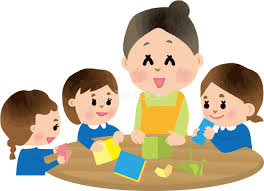 NO.質問項目と選択質問項目と選択１研修に参加した後、保育現場での自分自身の変化や効果は感じましたか（番号に◯）研修に参加した後、保育現場での自分自身の変化や効果は感じましたか（番号に◯）１①効果を感じた（質問２へ）１②あまり効果は感じなかった（質問３へ）１③現時点では、まだよくわからない（質問３へ）２どのような場面で、学んだことが生かせましたか（書けるものだけに記述して下さい）どのような場面で、学んだことが生かせましたか（書けるものだけに記述して下さい）２①具体的場面環境の構成や教材の準備をする場面で・・・・２②具体的場面保育時の「子どもの姿」の見取り、「子ども理解」で・・・・２③具体的場面子どもや親への具体的な言葉のかけ方に関して・・・・２④具体的場面保育に向かう自分の気持ちや姿勢に関して・・・・２⑤具体的場面その他自分の課題（知りたかったこと・身につけたかったこと）について・３研修で学んだことを生かそうとしたが、うまくいかなかったことはありますか。研修で学んだことを生かそうとしたが、うまくいかなかったことはありますか。３①ある３②ない４NO.3について、それはどんなことですか。書ける範囲でお書きください。NO.3について、それはどんなことですか。書ける範囲でお書きください。４・・５今後も、課題が生じ、許されれば、「リカレント研修」への派遣を希望しますか今後も、課題が生じ、許されれば、「リカレント研修」への派遣を希望しますか５①希望する５②希望しない５③わからない６「リカレント研修」への今後の期待や希望があれば、自由にお書き下さい。「リカレント研修」への今後の期待や希望があれば、自由にお書き下さい。６・・